Wayne County Chapter Church Notes April 2023 (Revised for April 8-9 and 15-16)April 1-2: Right to Life – LIFESPAN    			A Journey of RedemptionNational Pro-Life T-Shirt Day is Monday, April 3. Join in by proudly wearing a pro-life shirt! After pandemic disruptions, the 2023 LIFESPAN Annual Silent Auction and Dinner returns to its permanent calendar home in May. Please join us on Tuesday, May 9 at San Marino Club in Troy. The night’s theme is “Lost Fatherhood…A Pro-Life Journey with Jason Jones.” Jason produces pro-life films including the movie Bella and hosts the Jason Jones Show podcast. Auction opens at 5:30pm with dinner at 7:15. Attendance is free and we thank you ahead of time for generously assisting our mission to protect life from conception until natural death. Call 248-816-1546 to register or see http://milifespan.org for more info.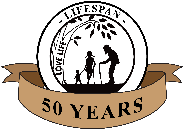 April 8-9: Right to Life – LIFESPAN 				He is Risen! Be the Change!Happy Easter!!! Despite the death and destruction of abortion that dominates in Michigan, we know that Christ triumphs over sin, death, and Satan! A much smaller form of good news is that the Be the Change youth event cancelled in March due to weather is rescheduled. Exciting speakers Trevor Pollo and Bryan Kemper will join LIFESPAN on Saturday, April 29 at Auburn Hills Christian Church from 10am-2pm with check-in beginning at 9:30. While the focus in on 7th-12th grade students, all are welcome! Pizza will be served to attendees. Call Youth Director Lynn Gura at 248-816-1546 or e-mail oakmac@rtl-lifespan.org for registration info.             April 15-16: Right to Life – LIFESPAN   	        		Chalk to Support Life!LIFESPAN’s Youth Outreach sponsors Spring Pro-Life Chalking Day this Tuesday, April 18. Students will take to the streets, schools, and college campuses to write pro-life facts, slogans, and encouragement all over the sidewalks. Anyone can join in! Please contact the Wayne Chapter office at 734-422-6230 to announce your participation or request chalk. We also invite you to the Be the Change Youth event with guest speakers Trevor Pollo and Bryan Kemper on April 29 in Auburn Hills. Call LIFESPAN Youth Director Lynn Gura at 248-816-1546 or e-mail oakmac@rtl-lifespan.org to register.April 22-23: Right to Life – LIFESPAN   			And Justice for All?Locally, Mother and Unborn Baby Care in Southfield (twice), Lennon Center in Dearborn Heights, and Redford Pregnancy Care Center have been attacked in the last year by pro-abortion vandals. No arrests have been made. U.S. Attorney General Merrick Garland stated before Congress that the FBI and Department of Justice has not made progress on such attacks because, “Those who are attacking the pregnancy resource centers…are doing this at night in the dark.” Meanwhile, pro-life sidewalk counselors have been targeted for Federal prosecution. Join LIFESPAN in calling on the U.S. Government to provide equal justice for all…born and unborn! Please note that April 24 is your last chance to call 248-816-1546 to register for the 2023 LIFESPAN Silent Auction & Dinner on May 9.April 29-30: Right to Life – LIFESPAN   			Human Trafficking Red FlagsA useful resource for international life and family issues is The Center for Human and Family Rights, C-Fam for short, found at https://c-fam.org. C-Fam is very active at the UN especially. Nations are currently negotiating a new World Health Organization (WHO) pandemic treaty at the UN. The current U.S. Ambassador to the U.N proposes to require all nations to consider, “sexual and reproductive health services,” as essential health care in any future pandemics. It is another attempt to subvert nations with pro-life policies. Become a LIFESPAN member to help spread your pro-life values by calling 734-422-6230 or emailing wcdr@rtl-lifespan.org. 